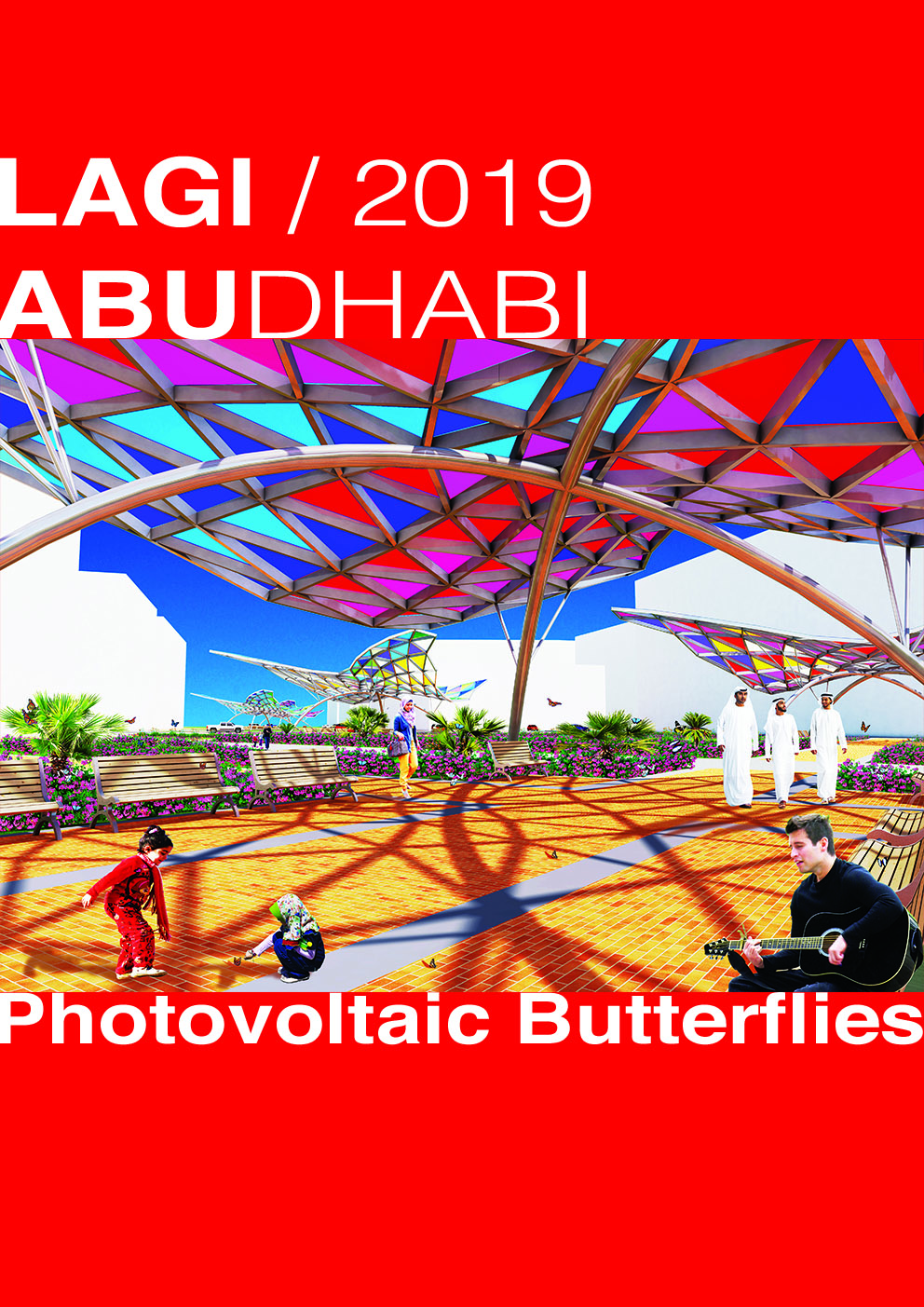 DESIGN DESCRIPTION.The design of the renewable energy infrastructure is made up of five sculptures that resemble a group of butterflies that cross the space in a northerly direction, whose colored wings are made of photovoltaic glass, and mostly have a slope of 25 degrees facing south optimize electrical production. The structure of the wings is a double curvature plane aimed at the structural optimized.The design of the park is inspired by the balance between nature and human habitat, presenting two paths, one of free form that represents nature and is the continuation of the proposed master plan of Masdar City, and another in the form of a grid that represents the city. The green areas between both paths include species of palms native to the place, and are bordered by plants that attract butterflies, so that they inhabit the park permanently.TECHNOLOGY USED IN THE DESIGN. The technology used to generate electricity is amorphous silicon PV glass.CAPACITY IN kWp. The capacity expected is 114 kWp.ANNUAL kWh. The annual energy expected to be generated for the five sculptures is 221,926 kWh.
PRIMARY MATERIAL USED IN THE DESIGN.ENVIRONMENTAL IMPACT SUMMARY.The environmental impact is positive, generating clean energy and including large green areas and species of butterflies in the habitat. Likewise, the use of recyclable materials such as steel and glass in the sculptures and the use of the same materials from the surrounding floors minimize the impact of the environment.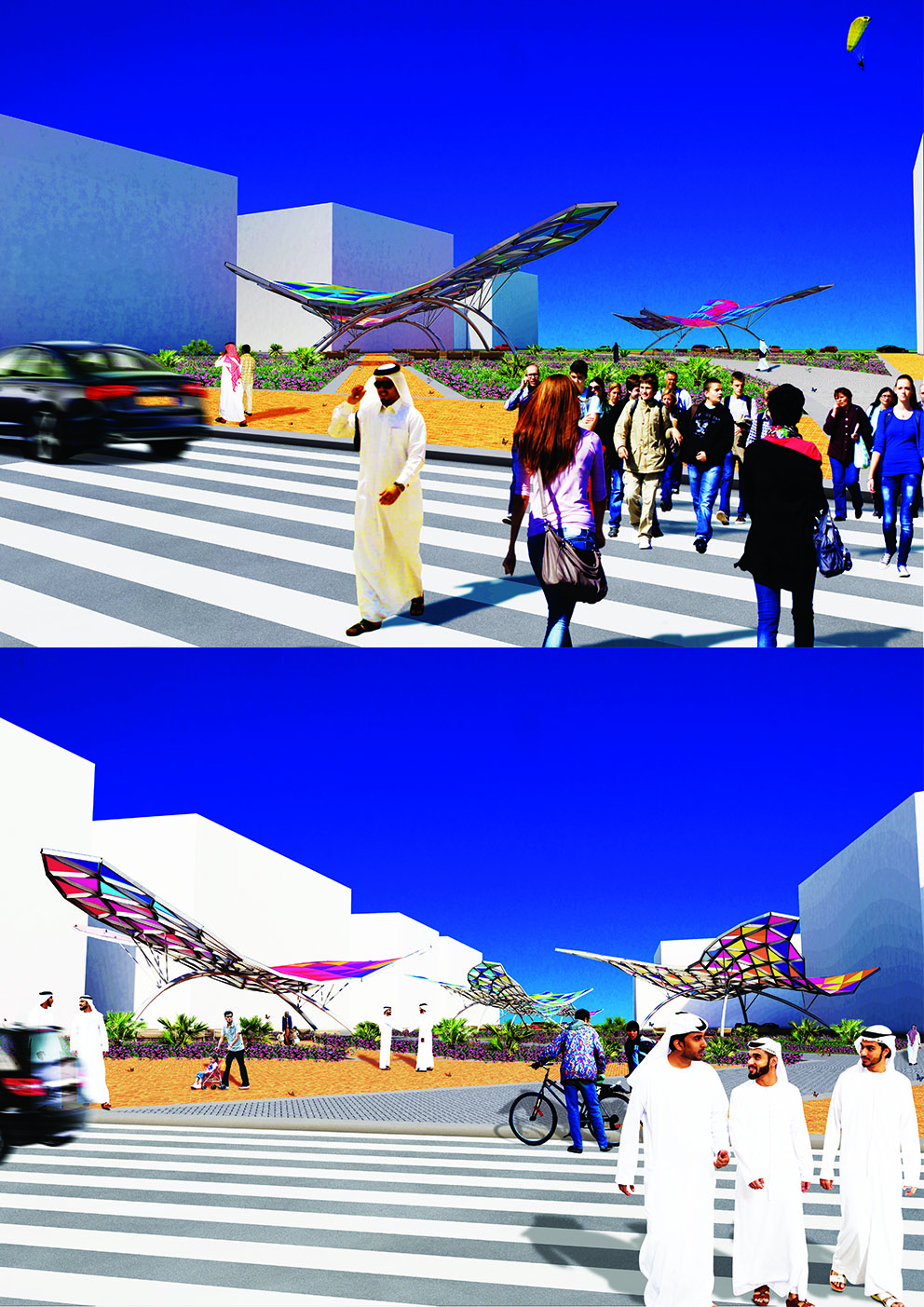 SculpturesQuantityUnitsUnit valueFinal valueAmorphous silicon PV colored glass.1975Square meter190375250Metallic structure.2400Kilogram1,84320Foundations.10Cubic meter1801800Total value of the sculptures5US dollars77474381370ParkQuantityUnitsUnit valueFinal valueGranular sub base11971Square meter447884Stoneware pavers.6689Square meter35234115Concrete pavers.3346Square meter39,5132167Cast concrete floor.1938Square meter22,543605Green areas and gardening.11103Square meter7,583272,5Electrical wiring (underground).231Lineal meter64,514899,5Urban furniture.1All in value2151021510Total value of the park1US dollars577453577453